Муниципальное бюджетное  общеобразовательное учреждение«Степановская средняя общеобразовательная школа»Верхнекетского района Томской областиУТВЕРЖДАЮдиректор МБОУ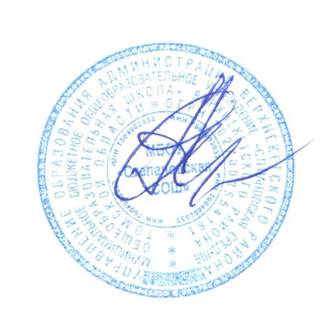 «Степановская средняяобщеобразовательная школа»                                                 ____________	А.А.Андреев            Приказ от 30.08 2018 г.  № 121/1РАБОЧАЯ ПРОГРАММА по литературе5 классКоличество часов - 102Учитель Мозгунова Е. А.Данная рабочая программа рассчитана на изучение литературы на базовом уровне и составлена на основе федерального государственного образовательного стандарта общего образования, Примерной программы по литературе, авторской программы по литературе для общеобразовательных учреждений под редакцией В. Я. Коровиной (авторы В. Я. Коровина, В. П. Журавлёв, В. П. Полухина, В. И. Коровин, И. С. Збарский) и учебника В. Я. Коровиной, В. П. Журавлёва, В. И. Коровина (М.: Просвещение, 2015). 2018 г.1.Пояснительная записка	Рабочая программа по литературе для 5 класса составлена в соответствии с правовыми и нормативными документами:Федеральный Закон «Об образовании в Российской Федерации» (от 29.12. 2012г. № 273-ФЗ);Федеральный Закон от 01.12.2007 г. № 309 (ред. От 23.07.2013 г.) «О внесении изменений в отдельные законодательные акты Российской Федерации в части изменения и структуры Государственного образовательного стандарта»;Приказ Минобразования России от 05.03.2004 г. № 1089 «Об утверждении федерального компонента государственных образовательных стандартов начального общего, основного общего и среднего (полного) общего образования»;Приказ Минобрнауки России от 31.03.2014 г. № 253 «Об утверждении федерального перечня учебников, рекомендуемых к использованию при реализации имеющих государственную аккредитацию образовательных программ начального общего, основного общего, среднего общего образования на 2016-2017 учебный год»;Приказ Минобразования России от 09.03.2004 г. № 1312 «Об утверждении федерального базисного учебного плана и примерных учебных планов для образовательных учреждений Российской Федерации, реализующих программы общего образования»;Приказ Министерства образования и науки Российской Федерации от 31 декабря 2015г. № 1577 «О внесении изменений в федеральный государственный образовательный стандарт основного общего образования, утвержденный приказом Министерства образования и науки Российской Федерации от 17 декабря 2010г. № 1897»;Приказ Министерства образования и науки Российской Федерации от 31 декабря 2015г. № 1578 «О внесении изменений в федеральный государственный образовательный стандарт среднего общего образования, утвержденный приказом Министерства образования и науки Российской Федерации от 17 мая 2012г. № 413».               В программе содержание курса литературы основывается на принципах связи искусства с жизнью, единства формы и содержания, историзма, традиций и новаторства, осмысления историко-культурных сведений, нравственно-эстетических представлений, усвоения основных понятий теории и истории литературы, формирования умений оценивать и анализировать художественные произведения, овладения богатейшими выразительными средствами русского литературного языка.                        Содержание обучения ориентировано на духовное развитие личности ученика, воспитание культурного человека, владеющего нормами литературного языка, способного свободно выражать свои мысли и чувства в устной и письменной форме, соблюдать этические нормы общения.     Федеральный базисный план отводит 102 часа для образовательного изучения литературы в 5 классе из расчёта 3 часа в неделю.2.Примерная программа по предметуУМК:1. В. Я. Коровина. Литература. Рабочие программы. Предметная линия учебников под редакцией В. Я. Коровиной. 5–9 классы : пособие для учителей общеобразоват. организаций / В. Я. Коровина [и др.] ; М. : Просвещение, 2014.2. В. Я. Коровина, Фонохрестоматия к учебнику «Литература. 5 класс» [Электронный ресурс] / В. Я. Коровина, В. П. Журавлёв, В. И. Коровин. – М. : Просвещение, 2012. – 1 электрон. опт. диск (CD-ROM).3. В.Я.Коровина, В. П. Журавлёв, В.И.Коровин. Литература. 5 класс. Рабочая программа и система уроков. Программа для установки через Интернет.  Цель:приобщить учащихся к искусству слова, богатству русской классической и зарубежной литературы, способствовать духовному становлению личности, формированию ее нравственных позиций, эстетического вкуса, совершенному владению речью.Задачи: формирование духовно развитой личности, обладающей гуманистическим мировоззрением, национальным самосознанием и общероссийским гражданским сознанием, чувством патриотизма; развитие интеллектуальных и творческих способностей учащихся, необходимых для успешной социализации и самореализации личности; постижение учащимися вершинных произведений отечественной и мировой литературы, их чтение и анализ, основанный на понимании образной природы искусства слова, опирающийся на принципы единства художественной формы и содержания, связи искусства с жизнью, историзма; поэтапное, последовательное формирование умений читать, комментировать, анализировать и интерпретировать художественный текст; овладение возможными алгоритмами постижения смыслов, заложенных в художественном тексте (или любом другом речевом высказывании), и создание собственного текста, представление своих оценок и суждений по поводу прочитанного; овладение важнейшими общеучебными умениями и универсальными учебными действиями (формулировать цели деятельности, планировать ее, осуществлять библиографический поиск, находить и обрабатывать необходимую информацию из различных источников, включая Интернет и др.); использование опыта общения с произведениями художественной литературы в повседневной жизни и учебной деятельности, речевом самосовершенствовании.Тематическое планированиеКалендарно - тематическое планированиеПланируемые  результаты освоения программы по русскому языку:1)формировать разносторонне развитую, гармоничную личность; умение правильно и выразительно читать художественное произведение; пересказывать устно и письменно (изложение) — подробно, выборочно;2) формировать умение составлять план эпического произведения (отрывка из эпического произведения);3) формировать умение составлять план собственного устного или письменного высказывания; давать устный и письменный аргументированный отзыв об изученном в классе или самостоятельно прочитанном литературном произведении,4)приобщать к гуманистическим ценностям культуры и развивать творческие способности как  необходимое условие становления человека эмоционально богатого и интеллектуально развитого, способного конструктивно и вместе с тем критически относиться к себе и к окружающему миру.5) приобщать к общечеловеческим ценностям бытия, а также к духовному опыту русского народа, нашедшему отражение в фольклоре и русской классической литературе как художественном явлении, вписанном в историю мировой культуры и обладающем несомненной национальной самобытностью.6) расширять  представления учащихся о богатстве и многообразии художественной культуры, духовного и нравственного потенциала многонациональной России.Личностными результатами освоения программы по литературе являются:1) совершенствование духовно-нравственных качеств личности, воспитание чувства любви к многонациональному Отечеству, уважительного отношения к русской литературе, к культурам других народов; 2) использование для решения познавательных и коммуникативных задач различных источников информации (словари, энциклопедии, интернет-ресурсы и др.).Метапредметные результаты освоения программы по литературе проявляются в умениях:1) понимать проблему, выдвигать гипотезу, структурировать материал, подбирать аргументы для подтверждения собственной позиции, выделять причинно-следственные связи в устных и письменных высказываниях, формулировать выводы; 2) самостоятельно организовывать собственную деятельность, оценивать ее, определять сферу своих интересов;3) работать с разными источниками информации, находить ее, анализировать, использовать в самостоятельной деятельности.Предметные результаты освоения программы по литературе состоят в следующем:1) в познавательной сфере: понимание ключевых проблем изученных произведений русского фольклора и фольклора других народов, древнерусской литературы, литературы XVIII в., русских писателей XIX–XX вв., литературы народов России и зарубежной литературы;  понимание связи литературных произведений с эпохой их написания, выявление заложенных в них вневременных, непреходящих нравственных ценностей и их современного звучания; умение анализировать литературное произведение: определять его принадлежность к одному из литературных родов и жанров; понимать и формулировать тему, идею, нравственный пафос литературного произведения, характеризовать его героев, сопоставлять героев одного или нескольких произведений;  определение в произведении элементов сюжета, композиции, изобразительно-выразительных средств языка, понимание их роли в раскрытии идейно-художественного содержания произведения (элементы филологического анализа); владение элементарной литературоведческой терминологией при анализе литературного произведения;2) ценностно-ориентационной сфере: приобщение к духовно-нравственным ценностям русской литературы и культуры, сопоставление их с духовно-нравственными ценностями других народов; формулирование собственного отношения к произведениям русской литературы, их оценка;  собственная интерпретация (в отдельных случаях) изученных литературных произведений; понимание авторской позиции и свое отношение к ней;3) коммуникативной сфере: восприятие на слух литературных произведений разных жанров, осмысленное чтение и адекватное восприятие;  умение пересказывать прозаические произведения или их отрывки с использованием образных средств русского языка и цитат из текста; отвечать на вопросы по прослушанному или прочитанному тексту; создавать устные монологические высказывания разного типа; вести диалог; написание изложений и сочинений на темы, связанные с тематикой, проблематикой изученных произведений, классные и домашние творческие работы, рефераты на литературные и общекультурные темы;4) эстетической сфере: понимание образной природы литературы как явления словесного искусства; эстетическое восприятие произведений литературы; формирование эстетического вкуса; понимание русского слова в его эстетической функции, роли изобразительно-выразительных языковых средств в создании художественных образов литературных произведений.Формой контроля, предусмотренной курсом, является  письменный и устный анализ литературных произведений по выбору учителя или школьника (что наполняет работу личностным смыслом для обучающегося), написание сочинений на литературные темы, беседы по материалам уроков, в которых обучающиеся имеют возможность продемонстрировать знание специфических средств жанрово-ситуативных стилей, умение анализировать образцы публицистической и ораторской речи, а также обсуждать первые опыты самостоятельной творческой работы. Нормы  оценки знаний умений  и навыков  учащихся по литературеОценка знаний по литературе и навыков письменной речи производится также на основании сочинений и других письменных проверочных работ (ответ на вопрос, устное сообщение и пр.). Они проводятся в определенной последовательности и составляют важное средство развития речи.Объем сочинений должен быть примерно таким: в 5 классе — 1 —1,5 тетрадные страницы, в 6 классе—1,5—2, в 7 классе — 2—2,5, в 8 классе — 2,5—3, в 9 классе — 3—4, в 10 классе — 4—5, в 11 классе — 5—7.Любое сочинение проверяется не позднее недельного срока в 5-8-ом и 10 дней в 9-11- ых  классах и оценивается двумя отметками: первая ставится за содержание и речь, вторая — за грамотность. В 5-9-ых  классах  первая оценка за содержание и речь относится к литературе, вторая — к русскому языку.Оценка устных ответовПри оценке устных ответов учитель руководствуется следующими основными   критериями   в   пределах   программы   данного   класса:1.Знание текста и понимание идейно-художественного содержания изученного произведения.2.Умение объяснять взаимосвязь событий, характер и поступки героев.3.Понимание роли художественных средств  в раскрытии идейно-эстетического содержания изученного произведения.4.Знание теоретико-литературных понятий и умение пользоваться этими знаниями при анализе произведений, изучаемых в классе и прочитанных самостоятельно.5.Умение анализировать художественное произведение в соответствии с ведущими идеями эпохи.6.Умение владеть монологической литературной речью; логичность и последовательность ответа; беглость, правильность и выразительность чтения с учетом темпа чтения по классам.В соответствии с этим:Отметкой «5» оценивается ответ,  обнаруживающий прочные знания и глубокое понимание текста изучаемого произведения; умение объяснять взаимосвязь событий, характер и поступки героев и роль художественных средств в раскрытии идейно-эстетического содержания произведения; умение пользоваться теоретико-литературными знаниями и навыками разбора при анализе художественного произведения, привлекать текст для аргументации своих выводов,  свободное владение монологической литературной речью.Отметкой «4» оценивается ответ, который показывает прочное знание и достаточно глубокое понимание текста изучаемого произведения; умение объяснять взаимосвязь событий, характеры и поступки героев и роль основных художественных средств в раскрытии идейно-эстетического содержания произведения; умение пользоваться основными теоретико-литературными знаниями и навыками при анализе прочитанных произведений; умение привлекать текст произведения для обоснования своих выводов; хорошее владение монологической литературной речью.Однако допускается одна-две неточности в ответе.Отметкой «3» оценивается ответ, свидетельствующий в основном о знании и понимании текста изучаемого произведения; умении объяснить взаимосвязь основных событий, характеры и поступки героев и роль важнейших художественных средств  в раскрытии идейно-художественного содержания произведения; о знании основных вопросов теории, но недостаточном умении пользоваться этими знаниями при анализе произведений; об ограниченных навыках разбора и недостаточном умении привлекать текст  произведения для подтверждения своих выводов.Допускается несколько ошибок в содержании ответа, недостаточно свободное владение монологической речью, ряд недостатков в композиции и языке ответа, несоответствие уровня чтения нормам, установленным для данного класса.Отметкой «2» оценивается ответ, обнаруживающий незнание существенных вопросов содержания произведения; неумение объяснить поведение и характеры основных героев и роль важнейших художественных средств  в раскрытии идейно-эстетического содержания произведения; незнание элементарных теоретико-литературных понятий; слабое владение монологической литературной речью и техникой чтения, бедность выразительных средств языка.Отметкой «1» оценивается ответ, показывающий полное незнание содержания произведения и непонимание основных вопросов, предусмотренных программой; неумение построить монологическое высказывание; низкий уровень техники чтения.Оценка сочиненийВ основу оценки сочинений по литературе должны быть положены следующие главные критерии в пределах программы данного класса:правильное понимание темы, глубина и полнота ее раскрытия, верная передача фактов, правильное объяснение событий и поведения героев,  исходя из идейно-тематического содержания произведения, доказательность основных положений, привлечение материала, важного и существенного для раскрытия темы, умение делать выводы и обобщения, точность в цитатах и умение включать их в текст сочинения; наличие плана в обучающих сочинениях; соразмерность частей сочинения, логичность связей и переходов между ними;точность и богатство лексики, умение пользоваться изобразительными средствами языка.Оценка за грамотность сочинения выставляется в соответствии с «Нормами оценки знаний, умений и навыков учащихся по русскому языку».Отметка «5» ставится за сочинение:глубоко и аргументировано раскрывающее тему, свидетельствующее об отличном знании текста произведения и других материалов, необходимых для ее раскрытия, об умении целенаправленно анализировать материал, делать выводы и обобщения;стройное по композиции, логичное и последовательное в изложении мыслей;написанное правильным литературным языком и стилистически соответствующее содержанию.Допускается незначительная неточность в содержании, один-два речевых недочета.Отметка «4» ставится за сочинение:достаточно полно и убедительно раскрывающее тему, обнаруживающее хорошее знание литературного материала и других источников по теме сочинения и умение пользоваться ими для обоснования своих мыслей, а также делать выводы и обобщения;логичное и последовательное изложение содержания;написанное правильным литературным языком, стилистически соответствующее содержанию.Допускаются две-три неточности в содержании, незначительные отклонения от темы, а также не более трех-четырех речевых недочетов.Отметка «3» ставится за сочинение, в котором:в главном и основном раскрывается тема, в целом дан верный, но односторонний или недостаточно полный ответ на тему, допущены отклонения от нее или отдельные ошибки в изложении фактического материала; обнаруживается недостаточное умение делать выводы и обобщения;материал излагается достаточно логично, но имеются отдельные нарушения в последовательности выражения мыслей;обнаруживается владение основами письменной речи;в работе имеются не более четырех недочетов в содержании и пяти речевых недочетов.Отметка «2» ставится за сочинение, которое:не раскрывает тему, не соответствует плану, свидетельствует о поверхностном знании текста произведения, состоит из путаного пересказа отдельных событий, без выводов и обобщений, или из общих положений, не опирающихся на текст;характеризуется случайным расположением материала, отсутствием связи между частями; отличается бедностью словаря, наличием грубых речевых ошибок.Отметка «1» ставится за сочинение:совершенно не раскрывающее тему, свидетельствующее о полном незнании текста  произведения  и  неумении  излагать свои  мысли; содержащее большее число ошибок, чем это установлено для отметки «2».Оценка тестовых работ.При проведении тестовых работ по литературе критерии оценок следующие:«5» - 90 – 100 %;«4» - 78 – 89 %;«3» - 60 – 77 %;«2»- менее  59%. № п\пНаименование темыКоличество часов1ВВЕДЕНИЕ12МИФ13УСТНОЕ НАРОДНОЕ ТВОРЧЕСТВО84ИЗ ДРЕВНЕРУССКОЙ ЛИТЕРАТУРЫ25ИЗ ЛИТЕРАТУРЫ XVIII ВЕКА26ИЗ ЛИТЕРАТУРЫ XIX ВЕКА137РУССКАЯ ЛИТЕРАТУРНАЯ СКАЗКА ХIХ ВЕКА218ПОЭТЫ XIX ВЕКА О РОДИНЕ И РОДНОЙ ПРИРОДЕ29ИЗ ЛИТЕРАТУРЫ XX ВЕКА1010РУССКАЯ ЛИТЕРАТУРНАЯ СКАЗКА ВЕКА (обзор)1511ПРОИЗВЕДЕНИЯ О РОДИНЕ И РОДНОЙ ПРИРОДЕ ХХ412«ТОЛЬКО ДОБЛЕСТЬ БЕССМЕРТНО ЖИВЕТ...»413ИЗ ЗАРУБЕЖНОЙ ЛИТЕРАТУРЫ1514Повторение215Резервные уроки2                                                                                       Всего:                                                                                       Всего:102№ п/пНаименование раздела/темыКоличество часовСодержаниеПланируемые результаты обучения1.ВВЕДЕНИЕ1Писатели о роли книги в жизни человека. Книга как духовное завещание одного поколения другому. Структурные элементы книги (обложка., титул, форзац, сноски, оглавление); создатели книги (автор, художник, редактор, корректор, наборщик). Учебник литературы и работа с ним.Личностные: положительно относится к учению, познавательной 
деятельности; желает приобретать новые знания, умения, совершенствовать имеющиеся.Предметные:  приобщение к духовно-нравственным ценностям русской литературы и культуры, сопоставление их с духовно-нравственными ценностями других народовМетапредметные:Регулятивные: принимает и сохраняет учебную задачу; планирует 
(в сотрудничестве с учителем и одноклассниками или самостоятельно) необходимые действия, операции, действует по плану.Познавательные: осознает познавательную задачу; читает и слушает; извлекает нужную информацию, а также самостоятельно находит ее в материалах учебников, рабочих тетрадей. Коммуникативные: задает вопросы, слушает и отвечает на вопросы других; формулирует собственные мысли, высказывает и обосновывает свою точку зрения-2.МИФ1Мифы древних славян. Миф « Сотворение Земли».Личностные: осознает себя гражданином своего Отечества, проявляет интерес и уважение к другимморально-этические нормы.Предметные:Метапредметные:Регулятивные: принимает и сохраняет учебную задачу; планирует 
(в сотрудничестве с учителем и одноклассниками или самостоятельно) необходимые действия, операции, действует по плану.Познавательные: выполняет учебно-познавательные действия в материализованной и умственной форме; осуществляет для решения учебных задач операции анализа, синтеза, сравнения, классификации, устанавливает причинно-следственные связи, делает обобщения, выводы.Коммуникативные: строит небольшие монологические высказывания, осуществляет совместную деятельность в парах и рабочих группах с учетом конкретных учебно-познавательных задач народам; признает общепринятые3.УСТНОЕ НАРОДНОЕ ТВОРЧЕСТВО8Фольклор – коллективное устное народное творчество. Преображение действительности в духе народных идеалов. Малые жанры фольклора. Детский фольклор (колыбельные песни, пестушки, приговорки, скороговорки, загадки)Теория литературы. Фольклор. Устное народное творчество (развитие представлений).Личностные: испытывает положительное отношение к учению, познавательной деятельности, желание приобретать новые знания, умения, совершенствовать имеющиеся.Предметные: понимание ключевых проблем изученных произведений русского фольклора и фольклора других народов.Метапредметные:Регулятивные: принимает и сохраняет учебную задачу; планирует 
(в сотрудничестве с учителем и одноклассниками или самостоятельно) необходимые действия, операции, действует по плану.Познавательные: осознает познавательную задачу; читает и слушает, извлекает нужную информацию, а также самостоятельно находит ее в материалах учебников, рабочих тетрадей.Коммуникативные: строит небольшие монологические высказывания, осуществляет совместную деятельность в парах и рабочих группах с учетом конкретных учебно-познавательных задач-РУССКИЕ НАРОДНЫЕ СКАЗКИСказки как вид народной прозы. Сказки о животных, волшебные, бытовые. Нравоучительный и философский характер сказок.«Царевна-лягушка». Народная мораль в характере и поступках героев. Образ невесты-волшебницы… Иван-царевич – победитель житейских невзгод. Связь сказочных формул с древними мифами. Фантастика в волшебной сказке.«Иван - крестьянский сын и чудо-юдо». Волшебная богатырская сказка героического содержания. Тема мирного труда и защиты родной земли. Иван – крестьянский сын как выразитель основной мысли сказки. Нравственное превосходство главного героя.герои сказки в оценке автора-народа. Особенности жанра. Теория литературы. Сказка. Виды сказок (закрепление представлений). Постоянные эпитеты. Гипербола (начальное представление). Сказочные формулы. Вариативность народных сказок  (начальное представление). Сравнение.Личностные: испытывает желание осваивать новые виды деятельности, участвовать в творческом, созидательном процессе; осознает себя как индивидуальностьПредметные: понимание ключевых проблем изученных произведений русского фольклора и фольклора других народов.Метапредметные:
и одновременно как член общества.Регулятивные: принимает и сохраняет учебную задачу; планирует 
(в сотрудничестве с учителем и одноклассниками или самостоятельно) необходимые действия, операции, действует по плану.Познавательные: понимает информацию, представленную в изобразительной, схематичной, модельной форме, использует знаково-символические средства для решения различных учебных задач.Коммуникативные: строит небольшие монологические высказывания, осуществляет совместную деятельность в парах и рабочих группах с учетом конкретных учебно-познавательных задач4.ИЗ ДРЕВНЕРУССКОЙ ЛИТЕРАТУРЫ2Начало письменности у восточных славян и возникновение древнерусской литературы. Культурные и литературные связи Руси с Византией. Древнехристианская книжность на Руси.«Повесть временных лет» как литературный памятник. «Подвиг отрока-киевлянина и хитрость воеводы Претича». Отзвуки фольклора в летописи. Герои старинных «Повестей…» и их подвиги во имя мира на родной земле.Теория литературы. Летопись (начальное представление).  Личностные: осознает свои трудности и стремится к их преодолению, проявляет способность к самооценке своих действий, поступков.Предметные:  понимание ключевых проблем изученных произведений древнерусской литературыМетапредметные:Регулятивные: адекватно оценивает свои достижения, осознает возникающие трудности, осуществляет поиск причин и пути преодоления. Познавательные: выполняет учебно-познавательные действия в материализованной и умственной форме; осуществляет для решения учебных задач операции анализа,синтеза, сравнения, классификации, устанавливает причинно-следственные связи, делает обобщения, выводы.Коммуникативные: вступает в учебный диалог с учителем, одноклассниками, участвует в общей беседе, соблюдая правила речевого поведения5.ИЗ ЛИТЕРАТУРЫ XVIII ВЕКА2Михаил Васильевич Ломоносов. Краткий рассказ о жизни писателя. Ломоносов – ученый, поэт, художник, гражданин.«Случились вместе два астронома в пиру…» - научные истины в поэтической форме. Юмор стихотворения.Теория литературы. Роды литературы: эпос, лирика, драма. Жанры литературы (начальное представление).Личностные: проявляет желание 
осваивать новые виды деятельности, участвует в творческом, созидательном процессе; осознает себя как индивидуальность и одновременно как член общества.Предметные: понимание ключевых проблем изученных произведений литературы XVIII в. Понимание связи литературных произведений с эпохой их написания, выявление заложенных в них вневременных, непреходящих нравственных ценностей и их современного звучания; умение анализировать литературное произведение: определять его принадлежность к одному из литературных родов и жанров; понимать и формулировать тему, идею, нравственный пафос литературного произведения, характеризовать его героев, сопоставлять героев одного или нескольких произведений; определение в произведении элементов сюжета, композиции, изобразительно-выразительных средств языка, понимание их роли в раскрытии идейно-художественного содержания произведения (элементы филологического анализа);владение элементарной литературоведческой терминологией при анализе литературного произведенияМетапредметные:Регулятивные: принимает и сохраняет учебную задачу; планирует 
(в сотрудничестве с учителем и одноклассниками или самостоятельно) необходимые действия, операции, действует по плану.Познавательные: осознает познавательную задачу; читает и слушает, извлекает нужную информацию, а также самостоятельно находит ее в материалах учебников, рабочих тетрадей.Коммуникативные: строит небольшие монологические высказывания, осуществляет совместную деятельность в парах и рабочих группах с учетом конкретных учебно-познавательных задач6.ИЗ ЛИТЕРАТУРЫ XIX ВЕКА13Русские басни.Жанр басни. Истоки басенного жанра (Эзоп, Лафонтен, русские баснописцы XVIII века).Иван Андреевич Крылов. Краткий рассказ о баснописце. «Ворона и Лисица», «Волк и Ягненок», «Свинья под дубом». Осмеяние пороков – грубой силы, жадности, неблагодарности, хитрости. «Волк на псарне» - отражение исторических событий в басне; патриотическая позиция автора.Рассказ и мораль в басне. Аллегория. Выразительное чтение басен (инсценирование).Теория литературы. Басня (развитие представления), аллегория (начальное представление), понятие об эзоповом языке.Василий Андреевич Жуковский. Краткий рассказ о поэте.«Спящая царевна». Сходные и различные черты сказки Жуковского и народной сказки. Герои литературной сказки, особенности сюжета.«Кубок». Благородство и жестокость. Герои баллады.Теория литературы. Баллада (начальное представление).Александр Сергеевич Пушкин. Краткий рассказ о жизни поэта (детство, годы учения).Стихотворение «Няне» - поэтизация образа няни; мотивы одиночества и грусти, скрашиваемые любовью няни, её сказками и песнями.«У лукоморья дуб зеленый…». Пролог к поэме «Руслан и Людмила» - собирательная картина сюжетов, образов и событий народных сказок, мотивы и сюжеты пушкинского произведения.«Сказка о мертвой царевне и семи богатырях» - её истоки (сопоставление с русским народными сказками, сказкой Жуковского «Спящая царевна», со сказками братьев Гримм; «бродячие сюжеты»). Противостояние добрых и злых сил в сказке. Царица и царевна, мачеха и падчерица. Помощники царевны. Елисей и богатыри. Соколко. Сходство и различие литературной пушкинской сказки и сказки народной. Народная мораль, нравственность – красота внешняя и внутренняя, победа добра над злом, гармоничность положительных героев. Поэтичность, музыкальность пушкинской сказки.Теория литературы. Лирическое послание (начальные представления). Пролог (начальные представления).Личностные: демонстрирует желание осваивать новые виды деятельности, участвует в творческом, созидательном процессе; осознает себя как индивидуальность и одновременно как член общества.Предметные:  Предметные: понимание ключевых проблем изученных произведений литературы XIX в. Понимание связи литературных произведений с эпохой их написания, выявление заложенных в них вневременных, непреходящих нравственных ценностей и их современного звучания; умение анализировать литературное произведение: определять его принадлежность к одному из литературных родов и жанров; понимать и формулировать тему, идею, нравственный пафос литературного произведения, характеризовать его героев, сопоставлять героев одного или нескольких произведений; определение в произведении элементов сюжета, композиции, изобразительно-выразительных средств языка, понимание их роли в раскрытии идейно-художественного содержания произведения (элементы филологического анализа);владение элементарной литературоведческой терминологией при анализе литературного произведенияМетапредметные:Регулятивные: принимает и сохраняет учебную задачу; планирует 
(в сотрудничестве с учителем и одноклассниками или самостоятельно) необходимые действия, операции, действует по плану.Познавательные: понимает информацию, представленную в изобразительной, схематичной, модельной форме, использует знаково-символические средства для решения различных учебных задач.Коммуникативные: строит небольшие монологические высказывания, осуществляет совместную деятельность в парах и рабочих группах с учетом конкретных учебно-познавательных задач7.РУССКАЯ ЛИТЕРАТУРНАЯ СКАЗКА ХIХ ВЕКА21Антоний Погорельский. «Черная курица, или Подземные жители». Сказочно-условное, фантастическое и достоверно-реальное в литературной сказке. Нравоучительное содержание и причудливый сюжет произведения.Всеволод Михайлович Гаршин. «AttaleaPrinceps».Героическое и обыденное в сказке. Трагический финал и жизнеутверждающий пафос произведения.Теория литературы. Литературная сказка (начальные представления). Стихотворная и прозаическая речь. Ритм, рифма, способы рифмовки. «Бродячие сюжеты» сказок разных народов.Михаил Юрьевич Лермонтов. Краткий рассказ о поэте. «Бородино» - Историческая основа стихотворения. Воспроизведение исторического события устами рядового участника сражения. Мастерство Лермонтова в создании батальных сцен. Сочетание разговорных интонаций с патриотическим пафосом стихотворения.Теория литературы. Сравнение, гипербола, эпитет (развитие представлений), метафора, звукопись, аллитерация (начальное представление).Николай Васильевич Гоголь. Краткий рассказ о писателе. «Заколдованное место» - повесть из книги «Вечера на хуторе близ Диканьки». Поэтизация народной жизни, народных преданий, сочетание светлого и мрачного, комического и лирического, реального и фантастического.Теория литературы. Фантастика (развитие представлений). Юмор (развитие представлений).Николай Алексеевич Некрасов. Краткий рассказ о поэте.«На Волге». Картины природы. Раздумья поэта о судьбе народа. Вера в потенциальные силы народ, лучшую его судьбу. (Для внеклассного чтения).«Есть женщины в русских селеньях…». Поэтический образ русской женщины.Стихотворение «Крестьянские дети». Картины вольной жизни крестьянских детей, их забавы, приобщение к труду взрослых. Мир детства – короткая пора в жизни крестьянина. Речевая характеристика персонажей.Теория литературы. Эпитет (развитие представлений).Иван Сергеевич Тургенев. Краткий рассказ о писателе (детство и начало литературной деятельности).«Муму» Духовные и нравственные качества Герасима: сила, достоинство, сострадание к окружающим, великодушие, трудолюбие. Немота главного героя – символ немого протеста крепостных.Теория литературы. Портрет, пейзаж (начальное представление). Литературный герой (начальное представление).Афанасий Афанасьевич Фет. Краткий рассказ о поэте. Стихотворение «Весенний дождь» - радостная, яркая, полная движения картина весенней природы. Краски, звуки, запахи как воплощение красоты жизни.Лев Николаевич Толстой. Краткий рассказ о писателе.«Кавказский пленник». Душевная близость людей из враждующих лагерей. Утверждение гуманистических идеалов.Теория литературы. Сравнение (развитие представлений). Сюжет (начальное представление).Антон Павлович Чехов. Краткий рассказ о писателе.«Хирургия» - осмеяние глупости и невежества героев рассказа. Юмор ситуации. Речь персонажей как средство их характеристики.Теория литературы. Юмор (развитие представлений).речевая характеристика персонажей (начальные представления) . речь героев как средство создания комической ситуации.Личностные: положительно относится к учению, познавательной деятельности, желает приобрести новые знания, умения, совершенствует имеющиеся.Предметные:  Предметные: понимание ключевых проблем изученных произведений литературы XIX в. Понимание связи литературных произведений с эпохой их написания, выявление заложенных в них вневременных, непреходящих нравственных ценностей и их современного звучания; умение анализировать литературное произведение: определять его принадлежность к одному из литературных родов и жанров; понимать и формулировать тему, идею, нравственный пафос литературного произведения, характеризовать его героев, сопоставлять героев одного или нескольких произведений; определение в произведении элементов сюжета, композиции, изобразительно-выразительных средств языка, понимание их роли в раскрытии идейно-художественного содержания произведения (элементы филологического анализа);владение элементарной литературоведческой терминологией при анализе литературного произведенияМетапредметные:Регулятивные: принимает и сохраняет учебную задачу; планирует 
(в сотрудничестве с учителем и одноклассниками или самостоятельно) необходимые действия, операции, действует по плану.Познавательные: понимает информацию, представленную в изобразительной, схематичной, модельной форме, использует знаково-символические средства для решения различных учебных задач.Коммуникативные: строит небольшие монологические высказывания, осуществляет совместную деятельность в парах и рабочих группах с учетом конкретных учебно-познавательных задач8.ПОЭТЫ XIX ВЕКА О РОДИНЕ И РОДНОЙ ПРИРОДЕ2Ф.И. Тютчев «Зима недаром злится», «Как весел грохот летних бурь», «Есть в осени первоначальной»; А.Н. Плещеев «Весна», И.С. Никитин «Утро», «Зимняя ночь в деревне»; А.Н. Майков «Ласточки»; И.З. Суриков «Зима». Выразительное чтение наизусть стихотворений (по выбору учителя и учащихся).Теория литературы. Стихотворный ритм как средство передачи эмоционального состояния, настроения.Личностные: осознает свои трудности и стремится к их преодолению, имеет способность к самооценке своих действий, поступков.Предметные:  Предметные: понимание ключевых проблем изученных произведений литературы XIX в. Понимание связи литературных произведений с эпохой их написания, выявление заложенных в них вневременных, непреходящих нравственных ценностей и их современного звучания; умение анализировать стихотворное произведение: понимать и формулировать тему, идею, нравственный пафос литературного произведения, характеризовать его героев.владение элементарной литературоведческой терминологией при анализе стихотворного произведенияМетапредметные:Регулятивные: адекватно оценивает свои достижения, осознает возникающие трудности, ищет их причины и пути преодоления.Познавательные: выполняет учебно-познавательные действия в материализованной и умственной форме; осуществляет для решения учебных задач операции анализа, синтеза, сравнения, классификации, устанавливает причинно-следственные связи, делает обобщения, выводы.Коммуникативные: строит небольшие монологические высказывания, осуществляет совместную деятельность в парах и рабочих группах с учетом конкретных учебно-познавательных задач9.ИЗ ЛИТЕРАТУРЫ XX ВЕКА10Иван Алексеевич Бунин. Краткий рассказ о писателе.«Косцы». Восприятие прекрасного. Эстетическое и этическое в рассказе. Кровное родство героев с бескрайними просторами русской земли, душевным складом песен и сказок. Рассказ «Косцы» как поэтическое воспоминание о Родине. Владимир Галактионович Короленко. Краткий рассказ о писателе.«В дурном обществе». Жизнь детей из благополучной и обездоленной семей. Их общение. Доброта и сострадание героев повести. Образ серого сонного города. Равнодушие окружающих людей к беднякам. Вася, Валек, Маруся, Тыбурций. Отец и сын. Размышления героев. Взаимопонимание – основа отношений в семье.Теория литературы. Портрет (развитие представлений). Композиция литературного произведения (начальное представление).  Сергей Александрович Есенин. Рассказ о поэте. Стихотворение «Я покинул родимый дом…», «Низкий дом с голубыми ставнями…» - поэтическое изображение родной природы. Образы малой родины, родных людей как изначальный исток образа Родины, России. Своеобразие языка есенинской лирики.Личностные: осваивает новые виды деятельности, участвует в творческом, созидательном процессе; осознает себя как индивидуальность и одновременно как член общества.Предметные:  Предметные: понимание ключевых проблем изученных произведений литературы XX в. Понимание связи литературных произведений с эпохой их написания, выявление заложенных в них вневременных, непреходящих нравственных ценностей и их современного звучания; умение анализировать литературное произведение: определять его принадлежность к одному из литературных родов и жанров; понимать и формулировать тему, идею, нравственный пафос литературного произведения, характеризовать его героев, сопоставлять героев одного или нескольких произведений; определение в произведении элементов сюжета, композиции, изобразительно-выразительных средств языка, понимание их роли в раскрытии идейно-художественного содержания произведения (элементы филологического анализа);владение элементарной литературоведческой терминологией при анализе литературного произведенияМетапредметные:Регулятивные: принимает и сохраняет учебную задачу; планирует 
(в сотрудничестве с учителем и одноклассниками или самостоятельно) необходимые действия, операции, действует по плану.Познавательные: осознает познавательную задачу; читает и слушает, извлекает нужную информацию, а также самостоятельно находит ее в материалах учебников, рабочих тетрадей.Коммуникативные: вступает в учебный диалог с учителем, одноклассниками, участвует в общей беседе, соблюдает правила речевого поведения10.РУССКАЯ ЛИТЕРАТУРНАЯ СКАЗКА ХХ ВЕКА (обзор)15Павел Петрович Бажов. Краткий рассказ о писателе.«Медной горы Хозяйка». Реальность и фантастика. Честность, добросовестность, трудолюбие и талант главного героя. Стремление к совершенному мастерству. Тайны мастерства. Своеобразие языка, интонации сказа.Теория литературы. Сказ как жанр литературы (начальное представление).   Сказ и сказка (общее и различное).Константин Георгиевич Паустовский. Краткий рассказ о писателе.«Теплый хлеб». Доброта и сострадание, реальное и фантастическое в сказках Паустовского.Самуил Яковлевич Маршак. Краткий рассказ о писателе.«Двенадцать месяцев» - пьеса-сказка. Положительные и отрицательные герои. Победа добра над злом – традиция русских народных сказок. Художественные особенности пьесы-сказки.Теория литературы. Драма как род литературы (начальное представление).   Пьеса-сказка.Андрей Платонович Платонов. Краткий рассказ о писателе.«Никита». Быль и фантастика. Главный герой рассказа, единство героя с природой, одухотворение природы в его воображении – жизнь как борьба добра и зла, смена радости и грусти, страдания и счастья. Оптимистическое восприятие окружающего мира.Теория литературы. Фантастика в литературном произведении (развитие представлений).Виктор Петрович Астафьев. Краткий рассказ о писателе.«Васюткино озеро». Бесстрашие, терпение, любовь к природе и ее понимание, находчивость в экстремальных обстоятельствах. Поведение героя в лесу.основные черты характера героя. «Открытие» Васюткой нового озера. Становление характера юного героя через испытания, преодоление сложных жизненных ситуаций.Теория литературы. Автобиографичность литературного произведения (начальное представление).  Личностные: осваивает новые виды деятельности, участвует в творческом, созидательном процессе; осознает себя как индивидуальность и одновременно как член общества.Предметные:  Предметные: понимание ключевых проблем изученных произведений литературы XX в. Понимание связи литературных произведений с эпохой их написания, выявление заложенных в них вневременных, непреходящих нравственных ценностей и их современного звучания; умение анализировать литературное произведение: определять его принадлежность к одному из литературных родов и жанров; понимать и формулировать тему, идею, нравственный пафос литературного произведения, характеризовать его героев, сопоставлять героев одного или нескольких произведений; определение в произведении элементов сюжета, композиции, изобразительно-выразительных средств языка, понимание их роли в раскрытии идейно-художественного содержания произведения (элементы филологического анализа);владение элементарной литературоведческой терминологией при анализе литературного произведенияМетапредметные:Регулятивные: принимает и сохраняет учебную задачу; планирует 
(в сотрудничестве с учителем и одноклассниками или самостоятельно) необходимые действия, операции, действует по плану.Познавательные: осознает познавательную задачу; читает и слушает, извлекает нужную информацию, а также самостоятельно находит ее в материалах учебников, рабочих тетрадей.Коммуникативные: строит небольшие монологические высказывания, осуществляет совместную деятельность в парах и рабочих группах с учетом конкретных учебно-познавательных задач11.«ТОЛЬКО ДОБЛЕСТЬ БЕССМЕРТНО ЖИВЕТ...»4Стихотворные произведения о войне. Патриотические подвиги в годы Великой Отечественной войны. К.М.Симонов «Майор привез мальчишку на лафете»; А.Т.Твардовский «Рассказ танкиста». Война и дети – трагическая и героическая тема произведений о Великой Отечественной войне.Личностные: осознает свои трудности и стремится к их преодолению, имеет способность к самооценке своих действий, поступков.Предметные: понимание ключевых проблем изученных произведений литературы XX в. Понимание связи литературных произведений с эпохой их написания, выявление заложенных в них вневременных, непреходящих нравственных ценностей и их современного звучания; умение анализировать стихотворное произведение: понимать и формулировать тему, идею, нравственный пафос литературного произведения, характеризовать его героев.владение элементарной литературоведческой терминологией при анализе стихотворного произведенияМетапредметные:Регулятивные: адекватно оценивает свои достижения, осознает возникающие трудности, ищет их причины и пути преодоления.Познавательные: выполняет учебно-познавательные действияв материализованной и умственной форме; осуществляет для решения учебных задач операции анализа, синтеза, сравнения, классификации, устанавливает причинно-следственные связи, делает обобщения, выводы.Коммуникативные: задает вопросы, слушает и отвечает на вопросы других, формулирует собственные мысли, высказывает и обосновывает свою точку зрения12.ПРОИЗВЕДЕНИЯ О РОДИНЕ И РОДНОЙ ПРИРОДЕ4И.Бунин «Помню долгий зимний вечер…»; А.Прокофьев «Аленушка»; Д.Кедрин «Аленушка»; Н.Рубцов «Родная деревня»; Дон Аминадо «Города и годы». Конкретные пейзажные зарисовки и обобщенный образ России. Сближение образов волшебных сказок и русской природы в лирических стихотворениях.Личностные: осознает свои трудности и стремится к их преодолению, имеет способность к самооценке своих действий, поступков.Предметные: понимание ключевых проблем изученных произведений литературы XX в. Понимание связи литературных произведений с эпохой их написания, выявление заложенных в них вневременных, непреходящих нравственных ценностей и их современного звучания; умение анализировать стихотворное произведение: понимать и формулировать тему, идею, нравственный пафос литературного произведения, характеризовать его героев.владение элементарной литературоведческой терминологией при анализе стихотворного произведенияМетапредметные:Регулятивные: адекватно оценивает свои достижения, осознает возникающие трудности, ищет их причины и пути преодоления.Познавательные: выполняет учебно-познавательные действия в материализованной и умственной форме; осуществляет для решения учебных задач операции анализа, синтеза, сравнения, классификации, устанавливает причинно-следственные связи, делает обобщения, выводы.Коммуникативные: строит небольшие монологические высказывания, осуществляет совместную деятельность в парах и рабочих группах с учетом конкретных учебно-познавательных задач13.ИЗ ЗАРУБЕЖНОЙ ЛИТЕРАТУРЫ15Роберт Льюис Стивенсон. Краткий рассказ о писателе.«Вересковый мед». Подвиг героя во имя сохранения традиций предков.Теория литературы. Баллада (развитие представлений).Даниэль Дефо. Краткий рассказ о писателе.«Робинзон Крузо». Жизнь и необычайные приключения Робинзона Крузо, характер героя. Гимн неисчерпаемым возможностям человека.Ханс Кристиан Андерсен. Краткий рассказ о писателе.«Снежная королева». Символический смысл фантастических образов и художественных деталей в сказке. Кай и Герда. Мужественное сердце Герды. Поиски Кая. Помощники Герды (цветы, ворон, олень, Маленькая разбойница и др.).снежная королева и Герда – противопоставление красоты внутренней и внешней. Победа добра, любви и дружбы.Теория литературы. Художественная деталь (начальные представления).Жорж Санд «О чем говорят цветы». Спор героев о прекрасном. Речевая характеристика персонажей.Теория литературы. Аллегория (иносказание) в повествовательной литературе.Марк Твен. Краткий рассказ о писателе.«Приключения Тома Сойера». Том и Гек. Дружба мальчиков. Игры, забавы, находчивость, предприимчивость. Черты характера Тома, раскрывающиеся в отношениях с друзьями. Том и Беки, их дружба. Внутренний мир героев М. Твена. Причудливое сочетание реальных жизненных проблем и игровых приключенческих ситуаций.Изобретательность в играх – умение сделать окружающий мир интересным.Джек Лондон. Краткий рассказ о писателе.«Сказание о Кише» - сказание о взрослении подросткаЛичностные: осваивает новые виды деятельности, участвует в творческом, созидательном процессе; осознает себя как индивидуальность и одновременно как член общества.Предметные:  Предметные: понимание ключевых проблем изученных произведений зарубежной литературы Понимание связи литературных произведений с эпохой их написания, выявление заложенных в них вневременных, непреходящих нравственных ценностей и их современного звучания; умение анализировать литературное произведение: определять его принадлежность к одному из литературных родов и жанров; понимать и формулировать тему, идею, нравственный пафос литературного произведения, характеризовать его героев, сопоставлять героев одного или нескольких произведений; определение в произведении элементов сюжета, композиции, изобразительно-выразительных средств языка, понимание их роли в раскрытии идейно-художественного содержания произведения (элементы филологического анализа);владение элементарной литературоведческой терминологией при анализе литературного произведенияМетапредметные:Регулятивные: принимает и сохраняет учебную задачу; планирует 
(в сотрудничестве с учителем и одноклассниками или самостоятельно) необходимые действия, операции, действует по плану.Познавательные: понимает информацию, представленную в изобразительной, схематичной, модельной форме, использует знаково-символические средства для решения различных учебных задач.Коммуникативные: вступает в учебный диалог с учителем, одноклассниками, участвует в общей беседе, соблюдает правила речевого поведения№ п\пНаименование темыКоличество часовВ том числе контрольные работы1ВВЕДЕНИЕ12МИФ13УСТНОЕ НАРОДНОЕ ТВОРЧЕСТВО824ИЗ ДРЕВНЕРУССКОЙ ЛИТЕРАТУРЫ25ИЗ ЛИТЕРАТУРЫ XVIII ВЕКА26ИЗ ЛИТЕРАТУРЫ XIX ВЕКА1327РУССКАЯ ЛИТЕРАТУРНАЯ СКАЗКА ХIХ ВЕКА2148ПОЭТЫ XIX ВЕКА О РОДИНЕ И РОДНОЙ ПРИРОДЕ29ИЗ ЛИТЕРАТУРЫ XX ВЕКА10210РУССКАЯ ЛИТЕРАТУРНАЯ СКАЗКА ВЕКА (обзор)15211ПРОИЗВЕДЕНИЯ О РОДИНЕ И РОДНОЙ ПРИРОДЕ ХХ412«ТОЛЬКО ДОБЛЕСТЬ БЕССМЕРТНО ЖИВЕТ...»413ИЗ ЗАРУБЕЖНОЙ ЛИТЕРАТУРЫ15214ПОВТОРЕНИЕ 215РЕЗЕРВНЫЕ УРОКИ2                                                                                      Всего:                                                                                      Всего:102№ п\пНаименование темыКол-во часовКол-во часовДатаДатаПримечаниеПримечание1Введение. 111.1Роль книги в жизни человека.1104.0904.092Миф.112.1Понятие о мифе. Миф «Сотворение Земли».1106.0906.093Устное народное творчество.883.1Устное народное твор чество. Понятие о фольклоре.1107.0907.093.2Сказка как вид народной прозы1111.0911.093.3«Царевна-лягушка». Образ Василисы Премудрой1113.0913.093.4Народная мораль в сказке. Художественный мир волшебной сказки1114.0914.093.5«Иван – крестьянский сын и чудо-юдо» - волшебная сказка героического содержания. Особенности сюжета и героев сказки1118.0918.093.6Образ главного героя сказки. «Иван – крестьянский сын и чудо-юдо»1120.0920.093.7-3.8Обучение сочинению по теме «Сказки»:
•  Мой любимый герой народной сказки.•  Почему я  люблю читать сказки?•  Добро и зло в народных сказках2221.0925.0921.0925.094Древнерусская литература.224.1Древнерусская литература. Летопись. «Повесть временных лет» как литературный памятник1127.0927.094.2«Подвиг отрока-киевлянина и хитрость воеводы Претича». Черты русских летописей1128.0928.095Из литературы  XVIII века225.1М. В. Ломоносов. «Случились вместе два астрóнома 
в пиру» как юмористическое нравоучение1102.1002.105.2Жанровые особенности басни. Истоки басенного жанра (Эзоп, Лафонтен, русские баснописцы XVIII в.)1104.1004.106Из литературы XIX века13136.1-6.2И. А. Крылов. Рассказ о писателе. Обличение человеческих пороков в баснях («Волк  и Ягненок», «Ворона  и Лисица», «Свинья под Дубом»)2205.1009.1005.1009.106.3Аллегорическое отражение исторических событий в баснях. «Волк на псарне». Развитие понятия о басне1111.1011.106.4В. А. Жуковский. Рассказ о поэте. «Спящая царевна»как литературная сказка1112.1012.106.5-6.6В. А. Жуковский. «Кубок».. Понятие 
о балладе2216.1018.1016.1018.106.7Развитие речи. А. С. Пушкин. Рассказ о детских 
и лицейских годах жизни. «Руслан  и Людмила»1119.1019.106.8-6.9А. С. Пушкин. «Сказка о мертвой царевне и о семи богатырях». Истоки рождения сюжета. Противостояние добрых 
и злых сил2223.1025.1023.1025.106.10Центральные образы сказки. Сходство  и различие литературной и народной сказок. Сказка Пушкина и сказка Жуковского1126.1026.106.11Сказки Пушкина. Стихотворения и прозаическая речь. Ритм, рифма, строфа1106.1106.116.12-6.13Подготовка  к сочинению по сказкам А. С. Пушкина. Письменная классная или домашняя работа на одну из тем:•  Добрые  и злые силы  в сказках Пушкина 
(на примере 1–2 сказок).•  В чем превосходство царевны над царицей?•  Что помогло Елисею  в поисках невесты?2208.1109.1108.1109.117Русская литературная сказка ХIХ века21217.1М. Ю. Лермонтов. Рассказ  о поэте. 
«Бородино». Патриотический пафос стихотворения1113.1113.117.2Изобразительно-выразительные средства языка стихотворения «Бородино».1115.1115.117.3Н. В. Гоголь. Рассказ о писателе. «Вечера на хуторе близ Диканьки», «Заколдованное место». Поэтизация народной  жизни  в повести1116.1116.117.4Реальность  и фантастика в повести «Заколдованное место»1120.1120.117.5-7.6Н. А. Некрасов. Рассказ о поэте.  «На Волге».Раздумья поэта о судьбе народа2222.1122.117.7Изображение судьбы русской женщины в поэзии Некрасова. «Есть женщины в русских селеньях...». Понятие об эпитете.1123.1123.117.8И. С. Тургенев. Рассказ о писателе. «Муму». Жизнь в доме барыни. Герасим  и барыня1127.1127.117.9Духовные  и нравственные качества Герасима. 
Герасим  и Татьяна1129.1129.117.10Превосходство Герасима над челядью барыни. Герасим и Муму. Протест против крепостничества  в рассказе1130.1130.117.11Тургенев – мастер портрета и пейзажа (по рассказу «Муму»)1104.1204.127.12-7.13Классное  сочинение  по рассказу «Муму» на одну из тем:•  Что воспевает Тургенев в образе Герасима?
•  Друзья  и враги Герасима.
•  В чем  вина  и беда барыни?2206.1207.1206.1207.127.14Л. Н. Толстой. Рассказ о писателе. «Кавказский пленник» как протест против национальной вражды. Жилин и горцы1111.1211.127.15-7.16Жилин и Костылин. Обучение сравнительной характеристике героев2213.1214.1213.1214.127.17-7.18Обучение  сочинению  по рассказу «Кавказский пленник»:
•  Друзья и враги пленного Жилина.
•  Жилин  и Костылин: разные судьбыОбучение  сочинению  по рассказу «Кавказский пленник»:
•  Друзья и враги пленного Жилина.
•  Жилин  и Костылин: разные судьбы2218.1220.1218.1220.127.19-7.20А. П. Чехов. Рассказ о писателе. «Хирургия». Юмористический рассказ.2221.1225.1221.1225.127.21Рассказы Антоши Чехонте́1127.1227.128Поэты XIX века о родине и родной природе228.1-8.2Русские поэты о Родине  и родной  природе 
(А. Пушкин,  И. Никитин,  И. Суриков  и др.). Анализ лирического произведения2228.1210.0128.1210.019Из литературы XX века10109.1И. А. Бунин. Рассказ о писателе. «Косцы». Человеки природа  в рассказе1111.0111.019.2В. Г. Короленко. Рассказ о писателе.  «В дурном обществе». Вася и его  отец1115.0115.019.3-9.4Жизнь семьи Тыбурция. Общение Васи  с Валеком 
и Марусей2217.0118.0117.0118.019.5Изображение города  и его обитателей в рассказе. Сравнение как способ изображения героев.1122.0122.019.6-9.7Обучение сочинению на одну из тем:
•  Почему Вася подружился с Валеком  и Марусей?•  Два отца: Тыбурций и судья.•  Маруся  и Соня: два детства.•  Вася и отец: от вражды  к пониманию2224.0125.0124.0125.019.8-9.9А. И. Куприн. Рассказ о писателе. «Тапёр». Талант и труд. Проблемы взаимоотношений детей и взрослых2229.0131.0129.0131.019.10Музыка  в рассказе «Тапёр». Особое восприятие прекрасного1101.0201.0210Русская литературная сказка ХХ века (обзор)151510.1-10.2П. П. Бажов. Рассказ о писателе. «Медной горы Хозяйка». Сила характера Данилы-мастера2205.0207.0205.0207.0210.3-10.4Проблемы  и тайны мастерства. Образ Хозяйки Медной горы. Понятие о сказе2208.0212.0208.0212.0210.5-10.6С. Я. Маршак. Рассказ о писателе. Пьеса-сказка «Двенадцать месяцев»2214.0215.0214.0215.0210.7Положительные и отрицательные герои. Традиции народных сказок в пьесе-сказке «Двенадцать месяцев»1119.0219.0210.8-10.9А. П. Платонов. Рассказ о писателе. «Никита». Быль и фантастика2221.0222.0221.0222.0210.11Душевный мир главного героя. Его  отношения  с природой1126.0226.0210.12-1013В. П. Астафьев. Рассказ о писателе. «Васюткино озеро». Черты характера героя и его поведение  в лесу2228.0201.0328.0201.0319.14«Открытие» Васюткой нового озера. Автобиографичность  произведения1105.0305.0310.15-10.16Сочинение «Мои сверстники в русской литературе  XIX–XX вв.»  (на примере любимых литературных героев)2207.0312.0307.0312.0311Русские поэты ХХ в. о Родине и родной природе4411.1-11.2Русские поэты ХХ в. о Родине и родной природе(И. Бунин,  А. Блок,  С. Есенин  и др.)2214.0315.0314.0315.0311.3-11.4Анализ лирического произведения. Обучение выразительному чтению2219.0302.0419.0302.0412«Только доблесть бессмертно живет...»4412.1-12.2К. М. Симонов. Рассказ о писателе. «Майор привез мальчишку на лафете». Дети  и война2204.0405.0404.0405.0412.3-12.4А. Т. Твардовский.  Рассказ о поэте. «Рассказ танкиста».Дети и война2209.0411.0409.0411.0413Из зарубежной литературы151513.1-13.2Р. Стивенсон. Рассказ о писателе. «Вересковый мед». Развитие понятия о балладе. Бережное отношение к традициям предков. Драматический характер баллады2212.0416.0412.0416.0413.3-13.4Д. Дефо.  Рассказ о писателе. «Робинзон Крузо» – произведение о силе человеческого духа. Гимн неисчерпаемым  возможностям человека. Характер главного героя 2218.0419.0418.0419.0413.5Х.-К. Андерсен. Рассказ  о писателе. «Снежная королева»: реальное и фантастическое  в сказке. Кай  и Герда1123.0423.0413.6-13.7Друзья и враги Герды. Внутренняя красота героини. Символический образ Снежной  королевы2225.0426.0425.0426.0413.8Победа добра, любви и дружбы над злом1130.0430.0413.9-13.10Сказки Андерсена. Подготовка к сочинению на одну из тем:
•  Моя любимая сказка Андерсена. •  О чем мечтал Андерсен в своих сказках?•  Герда против Снежной королевы.
•  Добро и зло в сказках Андерсена.
•  Какие поступки героев Андерсена  я считаю благородными?2202.0503.0502.0503.0513.11-13.13М. Твен.  Рассказ о писателе. «Приключения Тома Сойера». Том Сойер и его друзья3307.0510.0514.0507.0510.0514.0513.14-13.15Д. Лондон. Рассказ о писателе. «Сказание о Кише». Нравственное взросление героя рассказа. Жорж Санд. «О чем говорят цветы»2216.0517.0516.0517.0514 Повторение2221.0523.0521.0523.0515Итоговые уроки. Выявление уровня литературного развития учащихся по вопросам (письменно или устно):– Какие книги из прочитанных за год показались мне самыми важными и интересными и почему?– Мои любимые литературные герои и их нравственные качества2224.0528.0524.0528.05Резервные  уроки2230.0531.0530.0531.05СОГЛАСОВАНО                                                      Заместитель директора по УМРРезвых Т.П. /________/                   «____» августа 2016 годаПРИНЯТОРешением педагогического советаМБОУ «Степановская СОШ»         Протокол №1 от «30»августа 2016 г. 